ESTUDIOS E INVESTIGACIONESINSTITUTO DE TEORÍA E HISTORIA DEL ARTE “JULIO E. PAYRÓ”CONVOCATORIA - BOLETÍN N.º 13Publicación académica del Instituto de Teoría e Historia del Arte “Julio E. Payró”, de la Universidad de Buenos Aires, Facultad de Filosofía y Letras que se edita desde 1988.Su cometido es la difusión de trabajos de investigación, reseñas bibliográficas y fuentes referidos a la historia del arte, la música, el teatro y el cine. Su periodicidad es anual y está inscripta en el Centro Nacional Argentino del ISSN del CAICYT.Los trabajos deberán ser originales e inéditos hasta la devolución del dictamen del referato, pero se aceptarán trabajos presentados en reuniones científicas que no hayan sido publicados anteriormente. Deberá constar el nombre del autor o los autores y el  título con subtítulos si los hubiere. Se incluirán traducciones de artículos académicos de interés para la materia que no sean accesibles.EVALUACIÓNLa evaluación se realizará por el sistema de referato doble ciego. La aceptación de los trabajos será previamente considerada por el Comité Editor, quien remitirá las propuestas admitidas en primera instancia a dos evaluadores externos de prestigio reconocido según criterios de especialidad o afinidad temática cuyo veredicto determinará la aprobación para la publicación. Fecha de entrega del próximo número: 30 de junio de 2017.NORMAS GENERALES DE PRESENTACIÓNEl trabajo deberá cumplir con las condiciones que se indican a continuación:             Páginas: máximo entre  para artículos 		   5 a 7 para Varia,		   5 a 10 para transcripciones documentales,		   5 para reseñas bibliográficas.	Interlineado DOBLE y espacio entre caracteres NORMAL, para texto y notas al final y en un 	solo archivo, enviado en Word.	Formato página: Según normas DIN A4 (carta alargada) 21 cm x 29,7 cm.	Tamaño fuente: 12 (doce) para texto y 10 (diez) para notas.	Numeración: sin numerar. 	Tablas, cuadros, gráficos y fotografías: en archivos independientes.	Escaneo de imágenes en un mínimo 300 dpi, en blanco y negro, originales, hasta un 	máximo de seis (6) para su reproducción de a pares en el formato de la página. En el caso 	que se considere necesario un mayor número dirigirse al comité editor. Todas deberán 	tener su epígrafe, quedando a cargo del autor obtener el permiso de reproducción de las 	imágenes.ACLARACIONES SOBRE EL TRABAJODeberá constar si el trabajo fue realizado en el marco de: una beca o subsidio, la institución donde se realizó y la pertenencia institucional del autor. Se colocará un asterisco en el título que remitirá al inicio de las notas al final del trabajo, donde se consignarán estos datos.RESUMENNo podrá tener más de 200 palabras, en español y en inglés y 5 palabras claves, en español y en inglés, que no figuren en el título del artículo.ESPECIFICACIONES PARA EL TEXTO	Palabras, voces o citas en idioma extranjero y las locuciones latinas: en bastardilla.	Títulos de libros, publicaciones periódicas, revistas, obras de teatro, buques, películas, 	óperas, programas de radio y televisión, canciones, cuadros y esculturas en bastardilla.	Títulos de libros que aparezcan en el texto se dejan en el idioma original (en bastardilla) 	cuando no hay traducción publicada en español. Si la hay y es suficientemente conocida se 	pone en nota el título de la traducción.	Títulos de cuentos que forman un libro, capítulos o secciones van entre comillas.	Transcripción de textos: De hasta tres líneas: incorporado al texto principal y encomillado. 	De más de tres líneas: separado del texto principal, con interlineado doble e indentado. 	Toda 	supresión de parte del texto deberá ir entre corchetes […]. Si se intercala alguna o 	algunas palabras irán entre corchetes también.DATOS TÉCNICOS DE UNA OBRA ARTÍSTICAIncluirán: procedimiento, dimensiones: obra pictórica: alto por ancho; escultórica: alto por ancho, por profundidad. Fecha: Se indicará con las abreviaturas correspondientes al castellano: AC (antes de Cristo) o DC (después de Cristo). Ubicación.NOTASIrán todas juntas al final del texto. Los números de notas que se colocan en el texto irán en superíndice.Citas de libros: 1. Apellido y nombre del autor en negrita (entre paréntesis aclarar, si lo fuese: compilador, editor, director). 2. Título de la obra en bastardilla. 3. Lugar de publicación. 4. Editorial. 5. Año. 6. Número de volumen (si lo hay). 7. Numeración de página/s.Autores Varios: AA.VV.: se citan igual que el autor individual.Instituciones como autor: Se citan igual que autor individual. Si el nombre es muy extenso se pueden usar sus siglas con mayúsculas y sin puntos en citas siguientes. Artículos de revistas o de libros: 1. Apellido y nombre del autor en negrita. 2. Título entre “comillas”. 3. Nombre de la publicación en bastardilla. 4. Número, tomo o volumen. 5.  Lugar. 6. Fecha entre paréntesis. 7. Numeración de página/s.Citas sucesivas: Nombre y apellido del autor. Si se trata de la última obra citada se pone Op. cit en bastardilla. Si no es la última pero ya fue citada se pone el título abreviado y puntos suspensivos. Si la cita es igual a la inmediata anterior se pone Ibidem, más la página. Notas periodísticas: Nombre del periódico en bastardilla. Fecha, página y columna. Comunicación personal: Citar nombre completo del autor y fecha.Documentos: Título entre “comillas”. Indicación del archivo, signatura, folio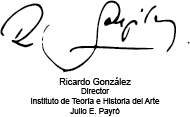 